ASOCIATIA CHINOLOGICA METROPOLITANĂ BUCUREŞTI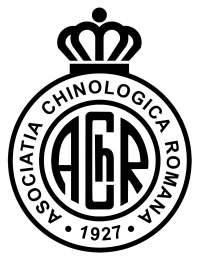 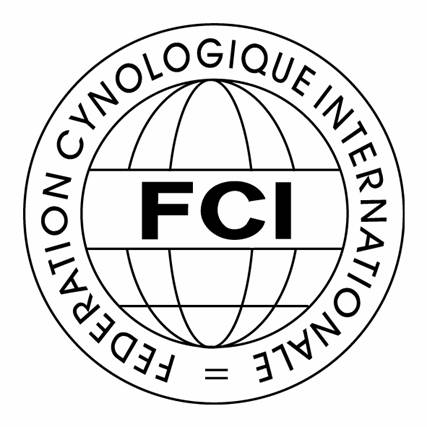 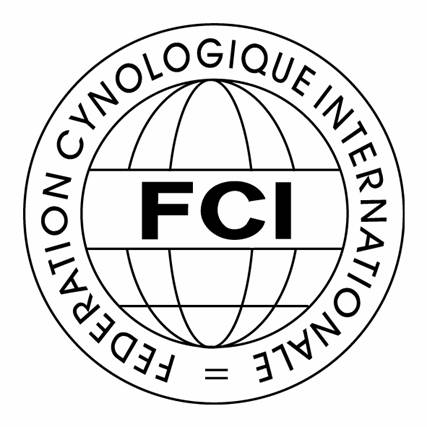 Locatie / Location: Bucuresti - Ringstar Club, Sos. Odai nr. 6 FORMULAR DE ÎNSCRIERE – ENTRY FORM                         TRIMITEŢI - SEND  TO:  E-mail: examenedresajachmb@yahoo.com                                        Secretariat ACHMB: Bucuresti, Sector 1, Str. Calea Grivitei nr. 154A                                                                             Tel: 0040 0318055778                                             INCHIDEREA ÎNSCRIERILOR - DEADLINE: 30-09-2018Vă rugăm completaţi cu litere de tipar! Please fill in block lettersRASA / Breed….......…………………………………………….……...…………………………………SEX….………VARIETATEA / Variety…….……….......……………….....…..CULOAREA / Colour……………………………….Data Naşterii / Date of birth……………………C.O. / Stud Book  .............................................................................…Tatuaj / Microcip……………………………………………………………………….………………………………..NUMELE CÂINELUI / Dog's Name.................................................................................................Instructor / Dog Trainer ......................................................................................................Conductor / Handler: ...........................................................................................................Proprietar / Owner…………………………...................…………………........................…….……………Adresa / Adresse,Tel…………………………….……………………………….………….……..………….E-mail………………………………………………………….……………………………Membru al Asociaţiei / Clubului……………………………………………………………………………Va rugam sa atasati:pentru Bh: copie pedigree si legitimatia de membru (daca exista). Daca nu exista pedigree atunci copie a carnetului de sanatate.Pentru TSAC: copie carnet sanatate si legitimatia de membru (daca exista).TARIFE / FEES (dead line: 30.09.2018)Asociatia Chinologica METROPOLITANA BUCURESTI:    C.F. (CUI) 18865170 Cont lei:     RO35RNCB0072055833610001- BCR Suc.DinicuGolescu-Buc.Cont euro: RO08RNCB0072055833610002- BCR Suc.DinicuGolescu-Buc. RNCBROBUSubsemnatul, garantez ca acest caine este vaccinat antirabic. Prin semnarea acestui formular ma angajez sa respect Regulamentul Expozitiilor FCI si AChR in vigoare.  I guarantee that my dog is vaccinated in accordance with the EU rules. I promise to abide by the FCI and AChR show rules at present valid._______________________________________________Loc/ Place; Data / Date; Semnătura / Signature[  ] 06.10.2018  TEST DE SOCIABILITATE SI APTITUDINI CANINE (TSAC)[  ] 07.10.2018 EXAMEN BH                         BH            Minim 15 luni / months                              TSAC               Minim 12 luni / monthsMembri ACHR / ACHR membersNemembri ACHR / foreignersBH Judge Lucian Sava (Ro)Primul caine / first dogAl doilea caine / second dogAl treilea si urmatorii / next dogs100 lei75 lei50 lei50 euro35 euro25 euroTSACJudge Lucian Sava (Ro)Primul caine / first dogAl doilea caine / second dogAl treilea si urmatorii / next dogs! DOAR STAPINII50 lei40 lei30 lei25 euro20 euro15 euro